Акимат г. АлматыСерьезную поддержку в реконструкции энергетических объектов АО «АЖК» оказывает акимат г. Алматы. В рамках программы развития энергетического комплекса южной столицы на ближайшие два года выделяется финансирование из республиканского бюджета на строительство семи новых подстанций и реконструкции одной подстанции для обеспечения энергоснабжения спортивных объектов Азиады, Парка информационных технологий и метрополитена за счет республиканского бюджета. Прирост мощности с вводом в эксплуатацию этих подстанций составит 1412 МВА.
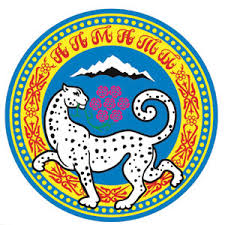 www.almaty.kz№Наименование мероприятийНачало и окончание строительстваОжидаемая мощность, МВАПрирост мощности, МВАВсего затраты по проектам, млн.тнг.1ПС 220/110/10 кВ "Ерменсай" с ВЛ-220кВ (врезка в ВЛ ПС №147-ПС №131)2009-20102 х 2505005273,632ПС 110/10 кВ "Медеу" закрытого типа (2х63 МВА)  с КЛ 110 кВ от ПС220/110/10 кВ "Ерменсай"2009-20102 х 6312666073ПС 110/10 кВ "Шымбулак" закрытого типа (2х40 МВА) с КЛ 110 кВ от ПС110/10 кВ "Медеу"2009-20102 х 408034634ПС 220/110/10 кВ "Кенсай" с ЛЭП-220кВ2009-20102 х 25050021 0005ПС 110/10-10 кВ "Отрар" с КЛ 110кВ от ПС "Кенсай"2009-20102 х 6312635036ПС 110/10-10 кВ "Алатау" с КЛ 110кВ от ВЛ-110 кВ (АТЭЦ-2  - АЗТМ)2009-20102 х 40802448,6Итого:141242 295,2342 295,23